„Tischtennis-Basketball“MaterialMehrere Tischtennisbälle, Tischtennisschläger und Hütchen, 4-5 kleine KästenBeschreibungDie Schüler stellen sich als Teams hinter 4 – 5 Hütchen auf. Vor ihnen steht jeweils ein kleiner Kasten. Die Schüler sollen einen Tischtennisball per Aufsetzer (egal wie oft) in den kleinen Kasten spielen. Sobald der Tischtennisball auf den Boden des Kastens aufkommt, zählt dieses als Treffer. Dann sollen die Teams ihr zweites Hütchen direkt neben den Kasten stellen, um den „Ort des letzten Treffers“ zu markieren. Danach können sie den kleinen Kästen beliebig weit wegschieben und erneut versuchen, den Kasten zu treffen. Das Team, das nach einer bestimmten Zeit, den weitesten „Ort des letzten Treffers“ hat, gewinnt. 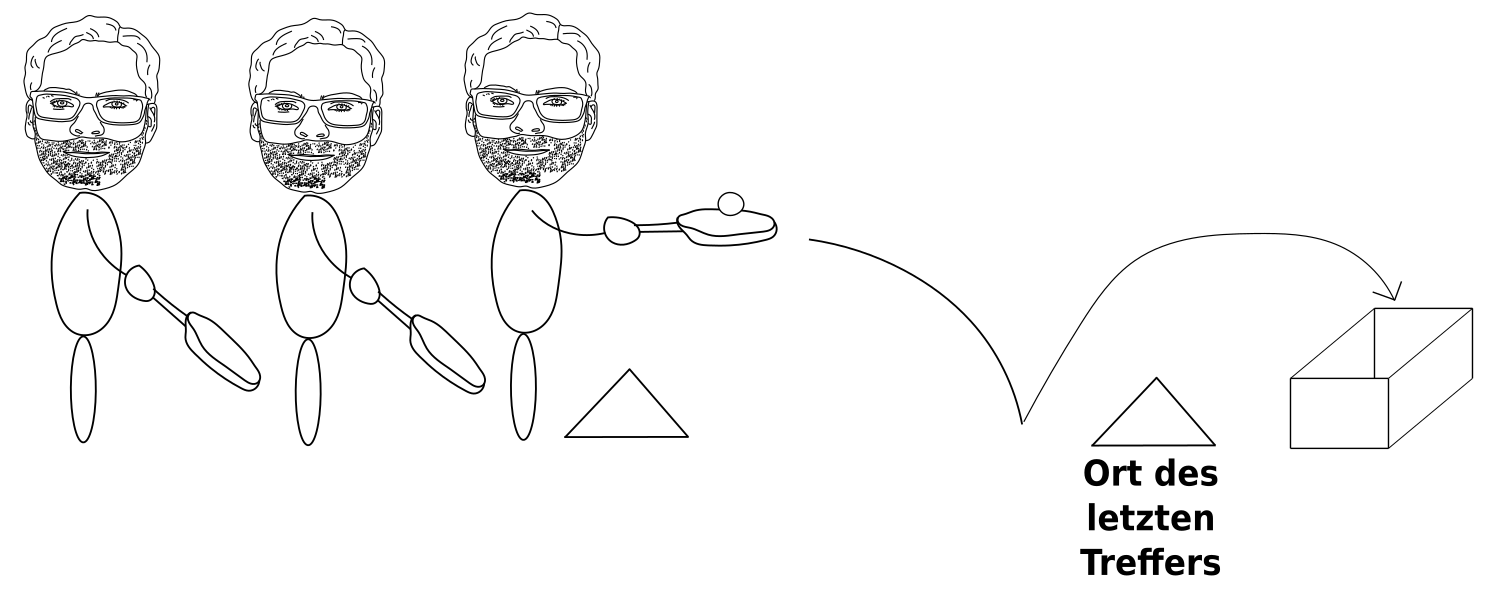 